Общество с ограниченной ответственностью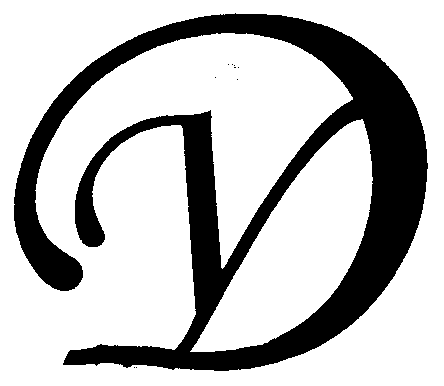 Управляющая организация «Умный дом»Россия, Тверская область, г.Удомля, пр.Курчатова, д.10а, пом.9, тел./факс: (48255) 52571, 54074 моб.тел.: +79157199560,  интернет-сайт: www.udom-lya.ru, e-mail: upravdom@udom-lya.ru, kvplata@udom-lya.ruСведения о расходах по отдельным статьям затрат за год: - управление многоквартирным домом, - вывоз ТБО, - ремонтная служба управляющей организации, - содержание, текущий ремонт и аварийное обслуживание сетей отопления, водопровода, канализации, ливнестоков,- содержание, текущий ремонт и аварийное обслуживание электрических сетей, - ремонт и обслуживание лифтового хозяйства,размещены на официальном сайте управляющей организации www.udom-lya.ru.Сведения о расходах, понесенных в связи с оказанием услуг по управлению многоквартирным домом по пр.Энергетиков-11аСведения о расходах, понесенных в связи с оказанием услуг по управлению многоквартирным домом по пр.Энергетиков-11аСведения о расходах, понесенных в связи с оказанием услуг по управлению многоквартирным домом по пр.Энергетиков-11аПериод: 2013 годПериод: 2013 годПериод: 2013 годНаименование работ (услуг)Расходы (руб.)Расходы (руб./кв.м.)Общая площадь помещений в доме (кв.м.)3 324.10Вывоз ТБО45 062.411.13  Содержание и текущий ремонт инженерных сетей215 717.985.41  Диспетчерское обслуживание8 398.18Отопление, водопровод, канализация, ливнестоки (содержание, текущий ремонт и аварийное обслуживание)168 277.15Электрические сети (содержание, текущий ремонт и аварийное обслуживание)39 042.65Содержание помещений общего пользования и уборка земельного участка203 006.135.09  Благоустройство территории, ремонт МАФ579.42Вывоз КГО2 894.79Механизированная уборка придомовой территории29 745.12Уборка мест общего пользования и придомовой территории169 786.80Текущий ремонт общей собственности135 276.373.39  Прочие ремонтные работы (ремонтная служба управляющей организации)28 160.13Ремонт подъездов, крылец107 116.24Управление многоквартирным домом87 357.352.19  НДС21 141.280.53  Итого707 561.5117.74  Информация о балансе денежных средств по статье
"Содержание и текущий ремонт"Информация о балансе денежных средств по статье
"Содержание и текущий ремонт"Информация о балансе денежных средств по статье
"Содержание и текущий ремонт"НачисленоИзрасходовано управляющей организациейНачислено за 2013 год, в том числе за:652 944.45707 561.51  содержание и текущий ремонт573 073.85управление домом79 870.60